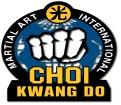 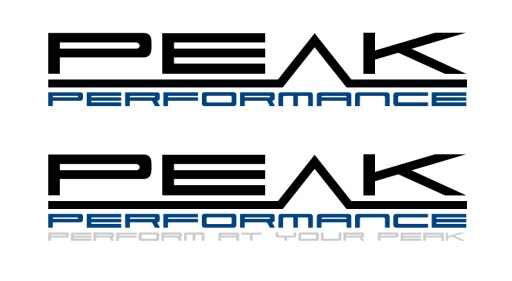 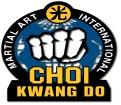 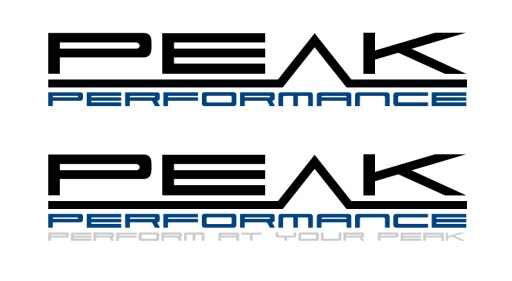 Invitation to GradeHiI have attached behind your provisional grading form.I have started issuing this cover in order to ensure that you are aware of the areas that you need to work on to be ready for grading.From next time it will just be a quick summary at the top of the grading form.All grading invites are issued on the basis that at least another 6 classes are attended and your development remains in line with your current progress.  I have always enjoyed a 100% pass rate in grading’s by only inviting those that are ready and by carrying out pre assessments in the month before.At the time of the pre assessment you needed additional development in the following areas.Pattern		Hand TechniqueFoot techniqueSpeed DrillDefence DrillPad DrillIf more than 2 boxes are ticked you may require additional classes to ensure that you are ready in time.  Please ask for assistance in these specific areas over the next few weeks to make sure you reach the required standard.If you would like to book an additional class I have now started running them in the 30 minutes before the lil Dragons class at 5.15-5.45 or you may attend an additional class by prior arrangement.Additional classes can be attended at the discounted rate of £5 per sessionFor the 10+ classes you may also be interested in the additional sessions that I am running from May 2016 on a Friday evening 8.15-8.45, Sparring Defence £7, Technical £5 and Fitness £5 (block bookings can be made and you don’t even need to be a student for these so bring a friend!).I hope this is of assistance, please let me know if you have any questions.Paul Truman Chief Instructor: 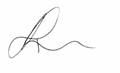 